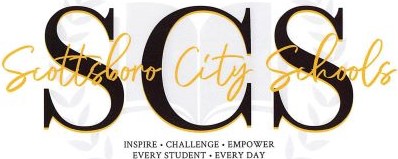 Athletic Bus RequestSport ______________        Coach_____________________    Phone #_________________Driver(s) Requested ________________DateDestinationDeparture TimeReturn Time Departing From 